This scenario uses information from the August 2022 U.S. Standard General Ledger, which is a Supplement to the Treasury Financial Manual (TFM) See Bulletin No.2022-16 Part 2, Section V SF 133: Report on Budget Execution and Budgetary Resources & Schedule P Budget Program and Financing Schedule and Part II, Sections I through V.BackgroundOccasionally, financial statements and other Treasury central accounting documents require adjustments to correct errors that occurred in previous periods. The Federal Accounting Standards Advisory Board (FASAB) and the Office of Management and Budget (OMB) provide guidance to account for these events. Prior-Period Adjustments (PPAs)Prior-period adjustments (PPAs) may occur as a result of material corrections of errors and/or changes in accounting principles applied to an agency’s prior-year financial statements.  FASB’s Accounting Principles Board Opinion No. 20 notes that “Errors in financial statements result from mathematical mistakes, mistakes in the application of accounting principles, or oversight or misuse of facts that existed at the time the financial statements were prepared.” (Par. 13) Statement of Federal Financial Accounting Standards (SFFAS) No. 21, Reporting Corrections of Errors and Changes in Accounting Principles, requires entities restate prior-period financial statements for material corrections of error(s) identified in the current period, if the statements are provided for comparative purposes, and if the effect of the error(s) would be material in either period.” “When errors are discovered after the issuance of financial statements, and if the financial statements would be materially misstated absent corrections of the errors, corrections should be made as follows:If only comparative financial statements are presented, the cumulative effect of correcting the error should be reported as a prior period adjustment to the beginning balance of cumulative results of operations in the statement of changes in net position. (See SFFAS 21, Par. 10a, and Statement Presentation Table below.)If the earliest period presented is not the period in which the error occurred and the cumulative effect is attributable to prior periods, then the cumulative effect should be reported as a prior period adjustment to the beginning balance of cumulative results of operations, in the statement of changes in net position for the earliest period presented. (See SFFAS 21, Par. 10b and Statement Presentation Table below.)As a result, the Reclassified Statement of Operation and Changes in Net Position (RSOCNP) crosswalk has separate lines and USSGL accounts to distinguish between corrections of errors for the prior year (USSGL account 740000) and corrections of errors in years preceding the prior year (USSGL account 740500).Statement Presentation Table (for material errors only) This scenario uses Prior Year Adjustment Code (PY Adj) as they are defined in the USSGL Treasury Financial Manual (TFM) which is governed by OMB Circular No. A-11.PY Adj Attribute Definition for GTAS Reporting Use when changes to obligated or unobligated balances occurred in the previous fiscal year but were not recorded in the appropriate Treasury Appropriation Fund Symbol (TAFS) as of October 1 of the current fiscal year or during the GTAS window. Exclude upward and downward adjustments to current-year/prior-year obligations and most reclassifications from clearing accounts.Domain Definitions“B” – Adjustments to prior-year reporting - backdated in Treasury’s central accounting systemUse when a PYA does affect the Fund Balance With Treasury (FBWT) and is backdated in Treasury’s central accounting system after the   GTAS window has closed for the period being adjusted.“P” – Adjustments to prior-year reporting - not backdated in Treasury’s central accounting systemUse when a PYA does not affect FBWT and is not backdated in Treasury’s central accounting system after the GTAS window has closed for the period being adjusted.“X” – Not an adjustment to prior-year reportingUse when a PYA does not meet the requirements of domains “B” or “P” and for current-period activity. Note: For situations involving the GTAS revision window, and the prior-year attribute domain value “X”, refer to OMB Circular No. A-11, Appendix F, Section 15 for more detail.Note: The flowchart below can assist with determining:Whether or not to restate prior-year financial statements; Whether to use USSGL account 740000, “Prior-Period Adjustments Due to Corrections of Errors,” or a different account;Which PY Adj attribute to use and   Which financial statement the collective information impacts.*USSGL account 740000 is used ifthe agency reports single yearfinancial statements. Otherwise,use USSGL account 740500.This document provides guidance for correcting both financial and budgetary reporting errors. The following scenario assumes the activity occurs in a no-year Treasury Account Fund Symbol (TAFS). As presented graphically in the previous flowchart, there are six different possible reporting outcomes when correcting errors. The transactions, listed in the detailed chart below, correspond with the transaction numbers in the illustrative transaction section and represent each of the six possible outcomes.                                                                                                                 Listing of USSGL Accounts Used In This ScenarioAssumptionsFor the illustrative transactions that begin on page 12, assume the following:1. The following entries in this scenario show that unapportioned authority is reclassified from the PY Adj attribute domain value “X” to the “P” or   “B” domain value when a Prior Year Adjustment transaction is processed.  Please refer to OMB Circular No. A-11, Appendix F, Section 15, and work with OMB and Treasury to determine if a backdated Treasury document is required.2. If a backdated document is needed, the entity should complete a backdated document request located at: Backdated Treasury Documents - Budget Community - MAX Federal Community3. Prior-period and prior-year adjustments are not standard so there will be transactions that do not have Transaction Codes listed.4. The materiality of a transaction, with respect to restatement requirements, is known when posted.5. The agency’s accounting system for the prior-period cannot be reopened.6. The activity occurs in a no-year TAFS.7. The GTAS BEA Category Indicator Attribute for illustrations purposes is discretionary.8. The GTAS Reimbursable Flag Indicator is direct.9. Comparative financial statements are presented.10. Budgetary transactions highlighted in light green are prior-year activities that flow to the “Prior-year Adjustments,” column 7 of the Financial System Activity and Trial Balance for Budgetary Accounts chart on page 22. 11. Proprietary transactions highlighted in blue are PPAs that a) require financial restatement, b) flow to the “FY22 Prior-period Adjustments,” column 3 of the Work Paper Trial Balance for Proprietary Accounts chart on page 23 and c) are entered into the accounting system. 12. “Work Paper Only” transactions highlighted in peach are PPAs that a) require restatement, b) flow to the “FY22 Prior-period Work-Paper Adjustments,” column 4 of the Work Paper Trial Balance for Proprietary Accounts chart on page 23, and c) are not entered in an agency’s accounting system. These transactions occur outside the system and are used in calculations to determine amounts to be presented in published restated financial statements and reports. When the agency’s system cannot be reopened, balances still must be impacted appropriately. However, current-period financial statements cannot be prepared directly from the agency’s accounting system. Therefore, Work Paper adjustments are necessary.  13. All transactions not highlighted a) are current-year transactions, b) are posted in the accounting system, and c) do not fall into any of the three highlighted categories (green, blue, or peach).Prior-Year Trial BalancesNote: “X” is the Prior Year Adjustment (PYA) Attribute “X” – Not an adjustment to prior-year reporting. System Preclosing Trial Balances– Fiscal 2021General Fund of the U.S. GovernmentSystem Preclosing Trial Balances – Fiscal 2021System Post-closing Trial Balances – Fiscal 2021 / Beginning Balance – Fiscal 2022Note: “X” is the Prior Year Adjustment (PYA) Attribute “X” – Not an adjustment to prior-year reporting.General Fund of the U.S. GovernmentSystem Post-closing Trial Balances – Fiscal 2021 / Beginning Balances – Fiscal 2022Note:   Amounts in this Scenario are rounded in the thousands.Fiscal 2022 Accounting System Activity Summary  (Assumes agency’s accounting system was not reopened to record PPAs or PYAs.)Work Paper Trial Balance for Budgetary Accounts – Statement of Budgetary Resources (SBR) ONLY Financial System Activity and Trial Balance for Budgetary Accounts (used to prepare SF 133/Schedule P and 2022 SBR)  Work Paper Trial Balance for Proprietary Accounts – Restated Fiscal 2022 Comparative FinancialsFiscal 2021 Preclosing Trial Balance Comparisons
Fiscal 2022 Preclosing Trial Balance ComparisonsClosing Entries for Fiscal 2022Post-closing Trial Balances – Fiscal 2022Note: The Post-Closing Trial Balances (Work Paper) – Fiscal 2022 equals the Post-closing Trial Balances (System) – Fiscal 2022. Post-closing Trial Balances (Work Paper) – Fiscal 2022Post-closing Trial Balances (Accounting System) – Fiscal 2022*For Line 1071 to get the balance of $1,350: 420100 Beginning $4,550 + 490200 Ending (550) + 490100 Ending ($3,100) – do not include 490100 Beginning ($3,000) because $3,000 was already included in the restated amount and therefore picked up in the beginning balance. In addition, the $450 (490200X) from Transaction #3 must be added back because it was closed to 420100 and then picked up in the $4,550 balance of 420100 beginning on Line 1071, and not picked up on line 1020 of the SF133/Sch P because it had PYA “X.”Fiscal 2022 SF 133 STATEMENT OF BUDGETARY EXECUTION AND BUDGETARY RESOURCES & SCHEDULE P BUDGET PROGRAM AND FINANCING SCHEDULEReclassified Financial StatementsNote: Effective FY 2021, the Reclassified Balance Sheet is the same as the Balance Sheet. Therefore, the Reclassified Balance Sheet is not presented in this scenario.If Comparative Financial Statements Are Being Presented (that is, 2022 and 2021):If Only Current Period Statements Are Being Presented (that is, 2022):If the error occurred during the earliest affected period presented in the financial statements (that is, 2021):Then, the adjustment is made to the earliest affected period presented by correcting any individual amounts on the financial statements. (This scenario reflects this example.).Then, the adjustment is made to the beginning balance of cumulative results of operations on line 11B (Corrections of errors) of the SCNP. (USSGL account 740000). Also, adjustment made to beginning balance of cumulative results of operations on the RSOCNP if non-federal, line 2.2 (Corrections of errors – non-federal) and if federal line 3.2 (Correction of errors – federal (RC 29)). (USSGL account 740000).If the error occurred before the earliest period presented in the financial statements (that is, 2020 or prior):Then, the adjustment is made to the beginning balance of cumulative results of operations on line 11B (Corrections of errors) of the SCNP for the earliest period presented. See Prior-Period Adjustments Due to Correction of Errors-Years Preceding the Prior Year Scenario. (USSGL account 740500)Then, the adjustment is made to the beginning balance of cumulative results of operations on line 11B (Corrections of errors) of the SCNP. (USSGL account 740000).  Also, adjustment made to beginning balance of cumulative results of operations on the RSOCNP if non-federal, line 2.2 (Corrections of errors – non-federal) and if federal line 3.2 (Correction of errors – federal (RC 29)). (USSGL account 740000).Note: The Statement of Changes in Net Position (SCNP) current-year unadjusted beginning balance must agree with the restated ending balance shown on the prior-year SCNP. USSGL account 740500 can be used only if comparative financial statements are being presented.Note: The Statement of Changes in Net Position (SCNP) current-year unadjusted beginning balance must agree with the restated ending balance shown on the prior-year SCNP. USSGL account 740500 can be used only if comparative financial statements are being presented.Note: The Statement of Changes in Net Position (SCNP) current-year unadjusted beginning balance must agree with the restated ending balance shown on the prior-year SCNP. USSGL account 740500 can be used only if comparative financial statements are being presented.AFFECTSPROPRIETARYAFFECTSPROPRIETARYAFFECTSBUDGETARYAFFECTSBUDGETARYAFFECTSBUDGETARYIllustrativeTransactionNo.USSGL AccountTransactionAmountIs it Proprietarily Material?ResultIs FBWT-USSGL Account 101000 Affected?Is a back dated document required?Results1.490100 Delivered Orders- Obligations Unpaid$2,000,000YESRestate(Use Proprietary Account 740000)NODoes NotApplyNotBackdated –Use Attribute“P”2.490200 Delivered Orders – Obligations Paid$7,000,000YESRestate(Use Proprietary Account 740000)YESYESBackdated – Use Attribute“B”3.490200 Delivered Orders – Obligations Paid$450,000YESRestate(Use Proprietary Account 740000)YESNONotBackdated – Use Attribute“X”4.490100 Delivered Orders – Obligations Unpaid$100,000NODo Not Restate(Proprietary Account 740000 Not Used – Run Through Current-Year)NODoes NotApplyNot Backdated – Use Attribute“P”5.490200 Delivered Orders – Obligations Paid$500,000NODo Not Restate(Proprietary Account 740000 Not Used – Run Through Current-Year)YESYESBackdated – Use Attribute“B”6.490200 Delivered Orders – Obligations Paid$50,000NODo Not Restate(Proprietary Account 740000 Not Used – Run Through Current-Year)YESYESBackdated – Use Attribute“B”Account NumberAccount TitleBudgetary411900Other Appropriations Realized420100Total Actual Resources – Collected445000Unapportioned - Unexpired Authority451000Apportionments461000Allotments – Realized Resources490100Delivered Orders – Obligations, Unpaid490200Delivered Orders – Obligations, PaidProprietary101000Fund Balance With Treasury198000Asset for Agency's Custodial and Non-Entity Liabilities – General Fund of the U.S. Government201000Liability for Fund Balance With Treasury211000Accounts Payable310000Unexpended Appropriations – Cumulative310100Unexpended Appropriations – Appropriations Received310700Unexpended Appropriations – Used - Accrued310710Unexpended Appropriations – Used - Disbursed310800Unexpended Appropriations – Prior-Period Adjustments Due to Corrections of Errors320000Appropriations Outstanding - Cumulative320100Appropriations Outstanding – Warrants Issued320700Appropriations Outstanding – Used - Accrued320710Appropriations Outstanding – Used- Disbursed320800Appropriations Outstanding – Prior – Period Adjustments331000Cumulative Results of Operations570000Expended Appropriations – Used - Accrued570005Appropriations – Expended - Accrued570006Appropriations – Expended - Disbursed570010Expended Appropriations - Disbursed570800Expended Appropriations – Prior-Period Adjustments Due to Corrections of Errors570810Appropriations – Expended- Prior-Period Adjustments 610000Operating Expenses/Program Costs740000Prior-Period Adjustments Due to Corrections of ErrorsUSSGL AccountDebit(in thousands)Credit(in thousands)Budgetary411900 (X) Other Appropriations Realized12,000445000 (X) Unapportioned – Unexpired Authority11,000490100 (X) Delivered Orders – Obligations, Unpaid1,000Total12,00012,000Proprietary101000 (G) Fund Balance With Treasury12,000211000 (F) Accounts Payable1,000310100 (G) Unexpended Appropriations – Appropriations Received12,000310700 (G) Unexpended Appropriations – Used - Accrued1,000570000 (G) Expended Appropriations – Used - Accrued1,000610000 (F) Operating Expenses/Program Costs1,000Total14,00014,000USSGL AccountDebit(in thousands)Credit(in thousands)BudgetaryNoneTotal--Proprietary201000 (F) Liability for Fund Balance With Treasury12,000320100 (F) Appropriations Outstanding – Warrants Issued12,000320700 (F) Appropriations Outstanding – Used - Accrued1,000570005 (F) Appropriations – Expended - Accrued1,000Total13,00013,000USSGL AccountDebit(in thousands)Credit(in thousands)Budgetary420100 Total Actual Resources – Collected12,000445000 (X) Unapportioned – Unexpired Authority11,000490100 (X) Delivered Orders – Obligations, Unpaid1,000Total12,00012,000Proprietary101000 (G) Fund Balance With Treasury12,000211000 (F) Accounts Payable1,000310000 Unexpended Appropriations – Cumulative11,000Total12,00012,000USSGL AccountDebit(in thousands)Credit(in thousands)BudgetaryNoneTotal--Proprietary201000 (F) Liability for Fund Balance With Treasury12,000320000 Appropriations Outstanding - Cumulative11,000331000 Cumulative Results of Operations1,000Total12,00012,000A. To record budgetary authority apportioned by the Office of Management and Budget and available for allotments. OMB apportions $10,100,000 of the $11,000,000 prior-year unobligated balance. (Refer to page 8 for beginning balance) Generally, the initial apportionment will not include an amount to cover corrections of errors.A. To record budgetary authority apportioned by the Office of Management and Budget and available for allotments. OMB apportions $10,100,000 of the $11,000,000 prior-year unobligated balance. (Refer to page 8 for beginning balance) Generally, the initial apportionment will not include an amount to cover corrections of errors.A. To record budgetary authority apportioned by the Office of Management and Budget and available for allotments. OMB apportions $10,100,000 of the $11,000,000 prior-year unobligated balance. (Refer to page 8 for beginning balance) Generally, the initial apportionment will not include an amount to cover corrections of errors.A. To record budgetary authority apportioned by the Office of Management and Budget and available for allotments. OMB apportions $10,100,000 of the $11,000,000 prior-year unobligated balance. (Refer to page 8 for beginning balance) Generally, the initial apportionment will not include an amount to cover corrections of errors.A. To record budgetary authority apportioned by the Office of Management and Budget and available for allotments. OMB apportions $10,100,000 of the $11,000,000 prior-year unobligated balance. (Refer to page 8 for beginning balance) Generally, the initial apportionment will not include an amount to cover corrections of errors.A. To record budgetary authority apportioned by the Office of Management and Budget and available for allotments. OMB apportions $10,100,000 of the $11,000,000 prior-year unobligated balance. (Refer to page 8 for beginning balance) Generally, the initial apportionment will not include an amount to cover corrections of errors.A. To record budgetary authority apportioned by the Office of Management and Budget and available for allotments. OMB apportions $10,100,000 of the $11,000,000 prior-year unobligated balance. (Refer to page 8 for beginning balance) Generally, the initial apportionment will not include an amount to cover corrections of errors.A. To record budgetary authority apportioned by the Office of Management and Budget and available for allotments. OMB apportions $10,100,000 of the $11,000,000 prior-year unobligated balance. (Refer to page 8 for beginning balance) Generally, the initial apportionment will not include an amount to cover corrections of errors.System OnlySystem OnlySystem OnlySystem OnlyWork Paper OnlyWork Paper OnlyWork Paper OnlyWork Paper OnlyDRCRTCDRCRTCBudgetary Entry445000 (X) Unapportioned - Unexpired Authority451000 ApportionmentsProprietary EntryNone 10,10010,100A116Budgetary EntryNoneProprietary EntryNoneGeneral Fund of the U.S. Government (099)General Fund of the U.S. Government (099)General Fund of the U.S. Government (099)General Fund of the U.S. Government (099)General Fund of the U.S. Government (099)General Fund of the U.S. Government (099)General Fund of the U.S. Government (099)General Fund of the U.S. Government (099)Budgetary EntryNoneProprietary EntryNoneBudgetary EntryNoneProprietary EntryNoneBudgetary EntryNoneProprietary EntryNoneBudgetary EntryNoneProprietary EntryNoneBudgetary EntryNoneProprietary EntryNoneB. To record the allotment of authority. The agency allots $10,100,000 of the $11,000,000 prior-year unobligated balance.B. To record the allotment of authority. The agency allots $10,100,000 of the $11,000,000 prior-year unobligated balance.B. To record the allotment of authority. The agency allots $10,100,000 of the $11,000,000 prior-year unobligated balance.B. To record the allotment of authority. The agency allots $10,100,000 of the $11,000,000 prior-year unobligated balance.B. To record the allotment of authority. The agency allots $10,100,000 of the $11,000,000 prior-year unobligated balance.B. To record the allotment of authority. The agency allots $10,100,000 of the $11,000,000 prior-year unobligated balance.B. To record the allotment of authority. The agency allots $10,100,000 of the $11,000,000 prior-year unobligated balance.B. To record the allotment of authority. The agency allots $10,100,000 of the $11,000,000 prior-year unobligated balance.System OnlySystem OnlySystem OnlySystem OnlyWork Paper OnlyWork Paper OnlyWork Paper OnlyWork Paper OnlyDRCRTCDRCRTCBudgetary Entry451000 Apportionments461000 Allotments – Realized ResourcesProprietary EntryNone 10,10010,100A120Budgetary EntryNoneProprietary EntryNoneGeneral Fund of the U.S. Government (099)General Fund of the U.S. Government (099)General Fund of the U.S. Government (099)General Fund of the U.S. Government (099)General Fund of the U.S. Government (099)General Fund of the U.S. Government (099)General Fund of the U.S. Government (099)General Fund of the U.S. Government (099)Budgetary EntryNoneProprietary EntryNoneBudgetary EntryNoneProprietary EntryNoneBudgetary EntryNoneProprietary EntryNoneBudgetary EntryNoneProprietary EntryNoneBudgetary EntryNoneProprietary EntryNone1. During fiscal 2022, an error that occurred in fiscal 2021 was discovered. The error understated expenses by $2,000,000. A bill for a delivered unpaid order had not been recorded. No prior related obligation had been previously recorded. The error is material and requires restatement of the proprietary financial statements. 1. During fiscal 2022, an error that occurred in fiscal 2021 was discovered. The error understated expenses by $2,000,000. A bill for a delivered unpaid order had not been recorded. No prior related obligation had been previously recorded. The error is material and requires restatement of the proprietary financial statements. 1. During fiscal 2022, an error that occurred in fiscal 2021 was discovered. The error understated expenses by $2,000,000. A bill for a delivered unpaid order had not been recorded. No prior related obligation had been previously recorded. The error is material and requires restatement of the proprietary financial statements. 1. During fiscal 2022, an error that occurred in fiscal 2021 was discovered. The error understated expenses by $2,000,000. A bill for a delivered unpaid order had not been recorded. No prior related obligation had been previously recorded. The error is material and requires restatement of the proprietary financial statements. 1. During fiscal 2022, an error that occurred in fiscal 2021 was discovered. The error understated expenses by $2,000,000. A bill for a delivered unpaid order had not been recorded. No prior related obligation had been previously recorded. The error is material and requires restatement of the proprietary financial statements. 1. During fiscal 2022, an error that occurred in fiscal 2021 was discovered. The error understated expenses by $2,000,000. A bill for a delivered unpaid order had not been recorded. No prior related obligation had been previously recorded. The error is material and requires restatement of the proprietary financial statements. 1. During fiscal 2022, an error that occurred in fiscal 2021 was discovered. The error understated expenses by $2,000,000. A bill for a delivered unpaid order had not been recorded. No prior related obligation had been previously recorded. The error is material and requires restatement of the proprietary financial statements. 1. During fiscal 2022, an error that occurred in fiscal 2021 was discovered. The error understated expenses by $2,000,000. A bill for a delivered unpaid order had not been recorded. No prior related obligation had been previously recorded. The error is material and requires restatement of the proprietary financial statements. 1. During fiscal 2022, an error that occurred in fiscal 2021 was discovered. The error understated expenses by $2,000,000. A bill for a delivered unpaid order had not been recorded. No prior related obligation had been previously recorded. The error is material and requires restatement of the proprietary financial statements. System OnlySystem OnlySystem OnlySystem OnlyWork Paper OnlyWork Paper OnlyWork Paper OnlyWork Paper OnlyWork Paper OnlyDRCRTCDRCRTCBudgetary Entry445000 (P) Unapportioned – Unexpired Authority        490100 (P) Delivered Orders – Obligations,         UnpaidProprietary Entry (prior-year activity)740000 (Z) Prior-Period Adjustments Due to Corrections of Errors	                                                         211000 (F) Accounts Payable 310800 (G) Unexpended Appropriations – Prior-Period Adjustments Due to Corrections of Errors       570800 (G) Expended Appropriations –       Prior-Period Adjustments Due to Corrections of         Errors2,0002,0002,0002,0002,0002,000B402D312D304B402D312D304Budgetary EntryNoneProprietary Entry610000 (F) Operating Expenses/Program Costs        740000 (Z) Prior-Period Adjustments Due to        Corrections of Errors 570800 (G) Expended Appropriations – Prior-Period Adjustments Due to Corrections of Errors        570000 (G) Expended Appropriations -Used –        Accrued 310700 (G) Unexpended Appropriations – Used - Accrued        310800 (G) Unexpended Appropriations –         Prior-Period Adjustments to Corrections of Errors    2,0002,0002,0002,0002,0002,000General Fund of the U.S. Government (099)General Fund of the U.S. Government (099)General Fund of the U.S. Government (099)General Fund of the U.S. Government (099)General Fund of the U.S. Government (099)General Fund of the U.S. Government (099)General Fund of the U.S. Government (099)General Fund of the U.S. Government (099)General Fund of the U.S. Government (099)Budgetary EntryNoneProprietary Entry570810 (F) Appropriations – Expended- Prior-Period Adjustments       320800 (F) Appropriations Outstanding – Prior – Period Adjustments Budgetary EntryNoneProprietary Entry570810 (F) Appropriations – Expended- Prior-Period Adjustments       320800 (F) Appropriations Outstanding – Prior – Period Adjustments Budgetary EntryNoneProprietary Entry570810 (F) Appropriations – Expended- Prior-Period Adjustments       320800 (F) Appropriations Outstanding – Prior – Period Adjustments Budgetary EntryNoneProprietary Entry570810 (F) Appropriations – Expended- Prior-Period Adjustments       320800 (F) Appropriations Outstanding – Prior – Period Adjustments Budgetary EntryNoneProprietary Entry570810 (F) Appropriations – Expended- Prior-Period Adjustments       320800 (F) Appropriations Outstanding – Prior – Period Adjustments Budgetary EntryNoneProprietary Entry570810 (F) Appropriations – Expended- Prior-Period Adjustments       320800 (F) Appropriations Outstanding – Prior – Period Adjustments 2,0002,0001B. Because the prior-year unobligated balance was carried over and then allotted, the agency must show the decrease to the current year accounts 461000 and 445000.1B. Because the prior-year unobligated balance was carried over and then allotted, the agency must show the decrease to the current year accounts 461000 and 445000.1B. Because the prior-year unobligated balance was carried over and then allotted, the agency must show the decrease to the current year accounts 461000 and 445000.1B. Because the prior-year unobligated balance was carried over and then allotted, the agency must show the decrease to the current year accounts 461000 and 445000.1B. Because the prior-year unobligated balance was carried over and then allotted, the agency must show the decrease to the current year accounts 461000 and 445000.1B. Because the prior-year unobligated balance was carried over and then allotted, the agency must show the decrease to the current year accounts 461000 and 445000.1B. Because the prior-year unobligated balance was carried over and then allotted, the agency must show the decrease to the current year accounts 461000 and 445000.1B. Because the prior-year unobligated balance was carried over and then allotted, the agency must show the decrease to the current year accounts 461000 and 445000.1B. Because the prior-year unobligated balance was carried over and then allotted, the agency must show the decrease to the current year accounts 461000 and 445000.System OnlySystem OnlySystem OnlySystem OnlyWork Paper OnlyWork Paper OnlyWork Paper OnlyWork Paper OnlyWork Paper OnlyDRCRTCDRCRTCBudgetary Entry461000 Allotments – Realized Resources     445000 (X) Unapportioned – Unexpired AuthorityProprietary Entry  None2,0002,000Budgetary EntryNoneProprietary EntryNoneBudgetary EntryNoneProprietary EntryNone2. During fiscal 2022, an error that occurred in fiscal 2021 was discovered. It understated expenses and overstated cash by $7,000,000. A bill and payment for a delivered paid order has not been recorded. The error is material and requires restatement of the proprietary financial statements. 2. During fiscal 2022, an error that occurred in fiscal 2021 was discovered. It understated expenses and overstated cash by $7,000,000. A bill and payment for a delivered paid order has not been recorded. The error is material and requires restatement of the proprietary financial statements. 2. During fiscal 2022, an error that occurred in fiscal 2021 was discovered. It understated expenses and overstated cash by $7,000,000. A bill and payment for a delivered paid order has not been recorded. The error is material and requires restatement of the proprietary financial statements. 2. During fiscal 2022, an error that occurred in fiscal 2021 was discovered. It understated expenses and overstated cash by $7,000,000. A bill and payment for a delivered paid order has not been recorded. The error is material and requires restatement of the proprietary financial statements. 2. During fiscal 2022, an error that occurred in fiscal 2021 was discovered. It understated expenses and overstated cash by $7,000,000. A bill and payment for a delivered paid order has not been recorded. The error is material and requires restatement of the proprietary financial statements. 2. During fiscal 2022, an error that occurred in fiscal 2021 was discovered. It understated expenses and overstated cash by $7,000,000. A bill and payment for a delivered paid order has not been recorded. The error is material and requires restatement of the proprietary financial statements. 2. During fiscal 2022, an error that occurred in fiscal 2021 was discovered. It understated expenses and overstated cash by $7,000,000. A bill and payment for a delivered paid order has not been recorded. The error is material and requires restatement of the proprietary financial statements. 2. During fiscal 2022, an error that occurred in fiscal 2021 was discovered. It understated expenses and overstated cash by $7,000,000. A bill and payment for a delivered paid order has not been recorded. The error is material and requires restatement of the proprietary financial statements. 2. During fiscal 2022, an error that occurred in fiscal 2021 was discovered. It understated expenses and overstated cash by $7,000,000. A bill and payment for a delivered paid order has not been recorded. The error is material and requires restatement of the proprietary financial statements. System OnlySystem OnlySystem OnlySystem OnlySystem OnlyWork Paper OnlyWork Paper OnlyWork Paper OnlyWork Paper OnlyDRCRTCTCDRCRTCBudgetary Entry445000 (B) Unapportioned – Unexpired Authority         490200 (B) Delivered Orders –Obligations, PaidProprietary Entry (prior-year activity)740000 (Z) Prior-Period Adjustments Due to Corrections of Errors	                                                         101000 (G) Fund Balance With Treasury 310800 (G) Unexpended Appropriations – Prior-Period Adjustments Due to Corrections of Errors       570800 (G) Expended Appropriations – Prior-      Period Adjustments Due to Corrections of Error7,0007,0007,0007,0007,0007,000B102D306D304B102D306D304Budgetary EntryNoneProprietary Entry610000 (F) Operating Expenses/Program Costs        740000 (Z) Prior-Period Adjustments Due to         Corrections of Errors570800 (G) Expended Appropriations – Prior-Period Adjustments Due to Corrections of Errors        570010(G)Expended Appropriations – Disbursed310710(G) Unexpended Appropriations–Used- Disbursed       310800 (G) Unexpended Appropriations –Prior-       Period Adjustments to Corrections of Errors    7,0007,0007,0007,0007,0007,000General Fund of the U.S. Government (099)General Fund of the U.S. Government (099)General Fund of the U.S. Government (099)General Fund of the U.S. Government (099)General Fund of the U.S. Government (099)General Fund of the U.S. Government (099)General Fund of the U.S. Government (099)General Fund of the U.S. Government (099)General Fund of the U.S. Government (099)Budgetary EntryNoneProprietary Entry201000 (F) Liability for Fund Balance With Treasury        198000 (F) Asset for Agency’s Custodial and Non-Entity Liabilities – General Fund of the U.S. Government570810 (F) Appropriations – Expended- Prior-Period Adjustments320800 (F) Appropriations Outstanding – Prior – Period Adjustments Budgetary EntryNoneProprietary Entry201000 (F) Liability for Fund Balance With Treasury        198000 (F) Asset for Agency’s Custodial and Non-Entity Liabilities – General Fund of the U.S. Government570810 (F) Appropriations – Expended- Prior-Period Adjustments320800 (F) Appropriations Outstanding – Prior – Period Adjustments Budgetary EntryNoneProprietary Entry201000 (F) Liability for Fund Balance With Treasury        198000 (F) Asset for Agency’s Custodial and Non-Entity Liabilities – General Fund of the U.S. Government570810 (F) Appropriations – Expended- Prior-Period Adjustments320800 (F) Appropriations Outstanding – Prior – Period Adjustments Budgetary EntryNoneProprietary Entry201000 (F) Liability for Fund Balance With Treasury        198000 (F) Asset for Agency’s Custodial and Non-Entity Liabilities – General Fund of the U.S. Government570810 (F) Appropriations – Expended- Prior-Period Adjustments320800 (F) Appropriations Outstanding – Prior – Period Adjustments Budgetary EntryNoneProprietary Entry201000 (F) Liability for Fund Balance With Treasury        198000 (F) Asset for Agency’s Custodial and Non-Entity Liabilities – General Fund of the U.S. Government570810 (F) Appropriations – Expended- Prior-Period Adjustments320800 (F) Appropriations Outstanding – Prior – Period Adjustments Budgetary EntryNoneProprietary Entry201000 (F) Liability for Fund Balance With Treasury        198000 (F) Asset for Agency’s Custodial and Non-Entity Liabilities – General Fund of the U.S. Government570810 (F) Appropriations – Expended- Prior-Period Adjustments320800 (F) Appropriations Outstanding – Prior – Period Adjustments 7,0007,0007,0007,0002B. Because the prior-year unobligated balance was carried over and then allotted, the agency must show the decrease to the current year accounts 461000 and 445000.2B. Because the prior-year unobligated balance was carried over and then allotted, the agency must show the decrease to the current year accounts 461000 and 445000.2B. Because the prior-year unobligated balance was carried over and then allotted, the agency must show the decrease to the current year accounts 461000 and 445000.2B. Because the prior-year unobligated balance was carried over and then allotted, the agency must show the decrease to the current year accounts 461000 and 445000.2B. Because the prior-year unobligated balance was carried over and then allotted, the agency must show the decrease to the current year accounts 461000 and 445000.2B. Because the prior-year unobligated balance was carried over and then allotted, the agency must show the decrease to the current year accounts 461000 and 445000.2B. Because the prior-year unobligated balance was carried over and then allotted, the agency must show the decrease to the current year accounts 461000 and 445000.2B. Because the prior-year unobligated balance was carried over and then allotted, the agency must show the decrease to the current year accounts 461000 and 445000.2B. Because the prior-year unobligated balance was carried over and then allotted, the agency must show the decrease to the current year accounts 461000 and 445000.2B. Because the prior-year unobligated balance was carried over and then allotted, the agency must show the decrease to the current year accounts 461000 and 445000.System OnlySystem OnlySystem OnlySystem OnlySystem OnlyWork Paper OnlyWork Paper OnlyWork Paper OnlyWork Paper OnlyWork Paper OnlyDRCRTCDRCRTCBudgetary Entry461000 Allotments – Realized Resources     445000 (X) Unapportioned – Unexpired AuthorityProprietary Entry  NoneBudgetary Entry461000 Allotments – Realized Resources     445000 (X) Unapportioned – Unexpired AuthorityProprietary Entry  None7,0007,000Budgetary EntryNoneProprietary EntryNoneBudgetary EntryNoneProprietary EntryNone3. During revision window for fiscal 21, an error that occurred in fiscal 2021 was discovered. It understated expenses $450,000. A bill for a delivered paid order has not been recorded. The error is material and requires restatement of the proprietary financial statements. The agency referred to OMB Circular A-11, Appendix F, Section 15 and worked with OMB & Treasury and determined that a back dated document with PYA attribute “X” is required.3. During revision window for fiscal 21, an error that occurred in fiscal 2021 was discovered. It understated expenses $450,000. A bill for a delivered paid order has not been recorded. The error is material and requires restatement of the proprietary financial statements. The agency referred to OMB Circular A-11, Appendix F, Section 15 and worked with OMB & Treasury and determined that a back dated document with PYA attribute “X” is required.3. During revision window for fiscal 21, an error that occurred in fiscal 2021 was discovered. It understated expenses $450,000. A bill for a delivered paid order has not been recorded. The error is material and requires restatement of the proprietary financial statements. The agency referred to OMB Circular A-11, Appendix F, Section 15 and worked with OMB & Treasury and determined that a back dated document with PYA attribute “X” is required.3. During revision window for fiscal 21, an error that occurred in fiscal 2021 was discovered. It understated expenses $450,000. A bill for a delivered paid order has not been recorded. The error is material and requires restatement of the proprietary financial statements. The agency referred to OMB Circular A-11, Appendix F, Section 15 and worked with OMB & Treasury and determined that a back dated document with PYA attribute “X” is required.3. During revision window for fiscal 21, an error that occurred in fiscal 2021 was discovered. It understated expenses $450,000. A bill for a delivered paid order has not been recorded. The error is material and requires restatement of the proprietary financial statements. The agency referred to OMB Circular A-11, Appendix F, Section 15 and worked with OMB & Treasury and determined that a back dated document with PYA attribute “X” is required.3. During revision window for fiscal 21, an error that occurred in fiscal 2021 was discovered. It understated expenses $450,000. A bill for a delivered paid order has not been recorded. The error is material and requires restatement of the proprietary financial statements. The agency referred to OMB Circular A-11, Appendix F, Section 15 and worked with OMB & Treasury and determined that a back dated document with PYA attribute “X” is required.3. During revision window for fiscal 21, an error that occurred in fiscal 2021 was discovered. It understated expenses $450,000. A bill for a delivered paid order has not been recorded. The error is material and requires restatement of the proprietary financial statements. The agency referred to OMB Circular A-11, Appendix F, Section 15 and worked with OMB & Treasury and determined that a back dated document with PYA attribute “X” is required.3. During revision window for fiscal 21, an error that occurred in fiscal 2021 was discovered. It understated expenses $450,000. A bill for a delivered paid order has not been recorded. The error is material and requires restatement of the proprietary financial statements. The agency referred to OMB Circular A-11, Appendix F, Section 15 and worked with OMB & Treasury and determined that a back dated document with PYA attribute “X” is required.3. During revision window for fiscal 21, an error that occurred in fiscal 2021 was discovered. It understated expenses $450,000. A bill for a delivered paid order has not been recorded. The error is material and requires restatement of the proprietary financial statements. The agency referred to OMB Circular A-11, Appendix F, Section 15 and worked with OMB & Treasury and determined that a back dated document with PYA attribute “X” is required.3. During revision window for fiscal 21, an error that occurred in fiscal 2021 was discovered. It understated expenses $450,000. A bill for a delivered paid order has not been recorded. The error is material and requires restatement of the proprietary financial statements. The agency referred to OMB Circular A-11, Appendix F, Section 15 and worked with OMB & Treasury and determined that a back dated document with PYA attribute “X” is required.System OnlySystem OnlySystem OnlySystem OnlySystem OnlySystem OnlyWork Paper OnlyWork Paper OnlyWork Paper OnlyWork Paper OnlyDRCRTCTCTCDRCRTCBudgetary Entry461000 Allotments – Realized Resources        490200 (X) Delivered Orders –       Obligations, PaidProprietary Entry (prior-year activity)740000 (Z) Prior-Period Adjustments Due to Corrections of Errors	                                                         101000 (G) Fund Balance With         Treasury 310800 (G) Unexpended Appropriations – Prior-Period Adjustments Due to Corrections of Errors       570800 (G) Expended Appropriations       – Prior-Period Adjustments Due to         Corrections of Errors450450450450450450B102D306D304B102D306D304B102D306D304Budgetary EntryNoneProprietary Entry610000 (F) Operating Expenses/Program Costs        740000 (Z) Prior-Period Adjustments Due         to Corrections of Errors570800 (G) Expended Appropriations – Prior-Period Adjustments Due to Corrections of Errors             570010(G) Expended Appropriations        – Disbursed310710(G) Unexpended Appropriations – Used –Disbursed        310800 (G) Unexpended Appropriations –        Prior-Period Adjustments to Corrections         of Errors    450450450450450450General Fund of the U.S. Government (099)General Fund of the U.S. Government (099)General Fund of the U.S. Government (099)General Fund of the U.S. Government (099)General Fund of the U.S. Government (099)General Fund of the U.S. Government (099)General Fund of the U.S. Government (099)General Fund of the U.S. Government (099)General Fund of the U.S. Government (099)General Fund of the U.S. Government (099)Budgetary EntryNoneProprietary Entry201000 (F) Liability for Fund Balance With Treasury        198000 (F) Asset for Agency’s Custodial and Non-Entity Liabilities – General Fund of the U.S. Government570810 (F) Appropriations – Expended- Prior-Period Adjustments 320800 (F) Appropriations Outstanding – Prior – Period Adjustments Budgetary EntryNoneProprietary Entry201000 (F) Liability for Fund Balance With Treasury        198000 (F) Asset for Agency’s Custodial and Non-Entity Liabilities – General Fund of the U.S. Government570810 (F) Appropriations – Expended- Prior-Period Adjustments 320800 (F) Appropriations Outstanding – Prior – Period Adjustments Budgetary EntryNoneProprietary Entry201000 (F) Liability for Fund Balance With Treasury        198000 (F) Asset for Agency’s Custodial and Non-Entity Liabilities – General Fund of the U.S. Government570810 (F) Appropriations – Expended- Prior-Period Adjustments 320800 (F) Appropriations Outstanding – Prior – Period Adjustments Budgetary EntryNoneProprietary Entry201000 (F) Liability for Fund Balance With Treasury        198000 (F) Asset for Agency’s Custodial and Non-Entity Liabilities – General Fund of the U.S. Government570810 (F) Appropriations – Expended- Prior-Period Adjustments 320800 (F) Appropriations Outstanding – Prior – Period Adjustments Budgetary EntryNoneProprietary Entry201000 (F) Liability for Fund Balance With Treasury        198000 (F) Asset for Agency’s Custodial and Non-Entity Liabilities – General Fund of the U.S. Government570810 (F) Appropriations – Expended- Prior-Period Adjustments 320800 (F) Appropriations Outstanding – Prior – Period Adjustments Budgetary EntryNoneProprietary Entry201000 (F) Liability for Fund Balance With Treasury        198000 (F) Asset for Agency’s Custodial and Non-Entity Liabilities – General Fund of the U.S. Government570810 (F) Appropriations – Expended- Prior-Period Adjustments 320800 (F) Appropriations Outstanding – Prior – Period Adjustments Budgetary EntryNoneProprietary Entry201000 (F) Liability for Fund Balance With Treasury        198000 (F) Asset for Agency’s Custodial and Non-Entity Liabilities – General Fund of the U.S. Government570810 (F) Appropriations – Expended- Prior-Period Adjustments 320800 (F) Appropriations Outstanding – Prior – Period Adjustments 4504504504504. During fiscal 2022, an error that occurred in fiscal 2021 was discovered. It understated expenses by $100,000. A bill for a delivered unpaid order had not been recorded. No prior related obligation had been previously recorded. The error is immaterial and does not require restatement of the proprietary financial statements.4. During fiscal 2022, an error that occurred in fiscal 2021 was discovered. It understated expenses by $100,000. A bill for a delivered unpaid order had not been recorded. No prior related obligation had been previously recorded. The error is immaterial and does not require restatement of the proprietary financial statements.4. During fiscal 2022, an error that occurred in fiscal 2021 was discovered. It understated expenses by $100,000. A bill for a delivered unpaid order had not been recorded. No prior related obligation had been previously recorded. The error is immaterial and does not require restatement of the proprietary financial statements.4. During fiscal 2022, an error that occurred in fiscal 2021 was discovered. It understated expenses by $100,000. A bill for a delivered unpaid order had not been recorded. No prior related obligation had been previously recorded. The error is immaterial and does not require restatement of the proprietary financial statements.4. During fiscal 2022, an error that occurred in fiscal 2021 was discovered. It understated expenses by $100,000. A bill for a delivered unpaid order had not been recorded. No prior related obligation had been previously recorded. The error is immaterial and does not require restatement of the proprietary financial statements.4. During fiscal 2022, an error that occurred in fiscal 2021 was discovered. It understated expenses by $100,000. A bill for a delivered unpaid order had not been recorded. No prior related obligation had been previously recorded. The error is immaterial and does not require restatement of the proprietary financial statements.4. During fiscal 2022, an error that occurred in fiscal 2021 was discovered. It understated expenses by $100,000. A bill for a delivered unpaid order had not been recorded. No prior related obligation had been previously recorded. The error is immaterial and does not require restatement of the proprietary financial statements.4. During fiscal 2022, an error that occurred in fiscal 2021 was discovered. It understated expenses by $100,000. A bill for a delivered unpaid order had not been recorded. No prior related obligation had been previously recorded. The error is immaterial and does not require restatement of the proprietary financial statements.System OnlySystem OnlySystem OnlySystem OnlyWork Paper OnlyWork Paper OnlyWork Paper OnlyWork Paper OnlyDRCRTCDRCRTCBudgetary Entry445000 (P) Unapportioned - Unexpired Authority        490100 (P) Delivered Orders –Obligations,        UnpaidProprietary Entry (current-year activity)610000 (F) Operating Expenses/Program Costs                                                         211000 (F) Accounts Payable 310700 (G) Unexpended Appropriations – Used - Accrued       570000 (G) Expended Appropriations-Used –      Accrued100100100100100100B402B134Budgetary EntryNoneProprietary EntryNoneGeneral Fund of the U.S. Government (099)General Fund of the U.S. Government (099)General Fund of the U.S. Government (099)General Fund of the U.S. Government (099)General Fund of the U.S. Government (099)General Fund of the U.S. Government (099)General Fund of the U.S. Government (099)General Fund of the U.S. Government (099)Budgetary EntryNoneProprietary Entry570005 (F) Appropriations – Expended - Accrued320700 (F) Appropriations Outstanding- Used - AccruedBudgetary EntryNoneProprietary Entry570005 (F) Appropriations – Expended - Accrued320700 (F) Appropriations Outstanding- Used - AccruedBudgetary EntryNoneProprietary Entry570005 (F) Appropriations – Expended - Accrued320700 (F) Appropriations Outstanding- Used - AccruedBudgetary EntryNoneProprietary Entry570005 (F) Appropriations – Expended - Accrued320700 (F) Appropriations Outstanding- Used - AccruedBudgetary EntryNoneProprietary Entry570005 (F) Appropriations – Expended - Accrued320700 (F) Appropriations Outstanding- Used - Accrued1001004B. Because the prior-year unobligated balance was carried over and then allotted, the agency must show the decrease to the current year accounts 461000 and 445000.4B. Because the prior-year unobligated balance was carried over and then allotted, the agency must show the decrease to the current year accounts 461000 and 445000.4B. Because the prior-year unobligated balance was carried over and then allotted, the agency must show the decrease to the current year accounts 461000 and 445000.4B. Because the prior-year unobligated balance was carried over and then allotted, the agency must show the decrease to the current year accounts 461000 and 445000.4B. Because the prior-year unobligated balance was carried over and then allotted, the agency must show the decrease to the current year accounts 461000 and 445000.4B. Because the prior-year unobligated balance was carried over and then allotted, the agency must show the decrease to the current year accounts 461000 and 445000.4B. Because the prior-year unobligated balance was carried over and then allotted, the agency must show the decrease to the current year accounts 461000 and 445000.4B. Because the prior-year unobligated balance was carried over and then allotted, the agency must show the decrease to the current year accounts 461000 and 445000.4B. Because the prior-year unobligated balance was carried over and then allotted, the agency must show the decrease to the current year accounts 461000 and 445000.System OnlySystem OnlySystem OnlySystem OnlyWork Paper OnlyWork Paper OnlyWork Paper OnlyWork Paper OnlyWork Paper OnlyDRCRTCDRCRCRTCBudgetary Entry461000 Allotments – Realized Resources     445000 (X) Unapportioned – Unexpired AuthorityProprietary Entry  None100100Budgetary EntryNoneProprietary EntryNone5. During fiscal 2022, an error that occurred in fiscal 2021 was discovered. It understated expenses and overstated cash by $500,000. A bill for a delivered paid order had not been recorded. No prior related obligation had been previously recorded. The error is immaterial and does not require restatement of the proprietary financial statements. 5. During fiscal 2022, an error that occurred in fiscal 2021 was discovered. It understated expenses and overstated cash by $500,000. A bill for a delivered paid order had not been recorded. No prior related obligation had been previously recorded. The error is immaterial and does not require restatement of the proprietary financial statements. 5. During fiscal 2022, an error that occurred in fiscal 2021 was discovered. It understated expenses and overstated cash by $500,000. A bill for a delivered paid order had not been recorded. No prior related obligation had been previously recorded. The error is immaterial and does not require restatement of the proprietary financial statements. 5. During fiscal 2022, an error that occurred in fiscal 2021 was discovered. It understated expenses and overstated cash by $500,000. A bill for a delivered paid order had not been recorded. No prior related obligation had been previously recorded. The error is immaterial and does not require restatement of the proprietary financial statements. 5. During fiscal 2022, an error that occurred in fiscal 2021 was discovered. It understated expenses and overstated cash by $500,000. A bill for a delivered paid order had not been recorded. No prior related obligation had been previously recorded. The error is immaterial and does not require restatement of the proprietary financial statements. 5. During fiscal 2022, an error that occurred in fiscal 2021 was discovered. It understated expenses and overstated cash by $500,000. A bill for a delivered paid order had not been recorded. No prior related obligation had been previously recorded. The error is immaterial and does not require restatement of the proprietary financial statements. 5. During fiscal 2022, an error that occurred in fiscal 2021 was discovered. It understated expenses and overstated cash by $500,000. A bill for a delivered paid order had not been recorded. No prior related obligation had been previously recorded. The error is immaterial and does not require restatement of the proprietary financial statements. 5. During fiscal 2022, an error that occurred in fiscal 2021 was discovered. It understated expenses and overstated cash by $500,000. A bill for a delivered paid order had not been recorded. No prior related obligation had been previously recorded. The error is immaterial and does not require restatement of the proprietary financial statements. 5. During fiscal 2022, an error that occurred in fiscal 2021 was discovered. It understated expenses and overstated cash by $500,000. A bill for a delivered paid order had not been recorded. No prior related obligation had been previously recorded. The error is immaterial and does not require restatement of the proprietary financial statements. System OnlySystem OnlySystem OnlySystem OnlyWork Paper OnlyWork Paper OnlyWork Paper OnlyWork Paper OnlyWork Paper OnlyDRCRTCDRCRTCTCBudgetary Entry445000 (B) Unapportioned – Unexpired Authority        490200 (B) Delivered Orders – Obligations, PaidProprietary Entry (current-year activity)610000 (F) Operating Expenses/Program Costs                                                         101000 (G) Fund Balance With Treasury310710 (G) Unexpended Appropriations – Used- Disbursed       570010 (G) Expended Appropriations – Disbursed   500500500500 500500B102B234Budgetary EntryNoneProprietary EntryNoneGeneral Fund of the U.S. Government (099)General Fund of the U.S. Government (099)General Fund of the U.S. Government (099)General Fund of the U.S. Government (099)General Fund of the U.S. Government (099)General Fund of the U.S. Government (099)General Fund of the U.S. Government (099)General Fund of the U.S. Government (099)General Fund of the U.S. Government (099)Budgetary EntryNoneProprietary Entry201000 (F) Liability for Fund Balance With Treasury        198000 (F) Asset for Agency’s Custodial and Non-Entity Liabilities – General Fund of the U.S. Government570006 (F) Appropriations – Expended - Disbursed320710 (F) Appropriations Outstanding- Used - DisbursedBudgetary EntryNoneProprietary Entry201000 (F) Liability for Fund Balance With Treasury        198000 (F) Asset for Agency’s Custodial and Non-Entity Liabilities – General Fund of the U.S. Government570006 (F) Appropriations – Expended - Disbursed320710 (F) Appropriations Outstanding- Used - DisbursedBudgetary EntryNoneProprietary Entry201000 (F) Liability for Fund Balance With Treasury        198000 (F) Asset for Agency’s Custodial and Non-Entity Liabilities – General Fund of the U.S. Government570006 (F) Appropriations – Expended - Disbursed320710 (F) Appropriations Outstanding- Used - DisbursedBudgetary EntryNoneProprietary Entry201000 (F) Liability for Fund Balance With Treasury        198000 (F) Asset for Agency’s Custodial and Non-Entity Liabilities – General Fund of the U.S. Government570006 (F) Appropriations – Expended - Disbursed320710 (F) Appropriations Outstanding- Used - DisbursedBudgetary EntryNoneProprietary Entry201000 (F) Liability for Fund Balance With Treasury        198000 (F) Asset for Agency’s Custodial and Non-Entity Liabilities – General Fund of the U.S. Government570006 (F) Appropriations – Expended - Disbursed320710 (F) Appropriations Outstanding- Used - Disbursed5005005005005B. Because the prior-year unobligated balance was carried over and then allotted, the agency must show the decrease to the current year accounts 461000 and 445000.5B. Because the prior-year unobligated balance was carried over and then allotted, the agency must show the decrease to the current year accounts 461000 and 445000.5B. Because the prior-year unobligated balance was carried over and then allotted, the agency must show the decrease to the current year accounts 461000 and 445000.5B. Because the prior-year unobligated balance was carried over and then allotted, the agency must show the decrease to the current year accounts 461000 and 445000.5B. Because the prior-year unobligated balance was carried over and then allotted, the agency must show the decrease to the current year accounts 461000 and 445000.5B. Because the prior-year unobligated balance was carried over and then allotted, the agency must show the decrease to the current year accounts 461000 and 445000.5B. Because the prior-year unobligated balance was carried over and then allotted, the agency must show the decrease to the current year accounts 461000 and 445000.5B. Because the prior-year unobligated balance was carried over and then allotted, the agency must show the decrease to the current year accounts 461000 and 445000.System OnlySystem OnlySystem OnlySystem OnlyWork Paper OnlyWork Paper OnlyWork Paper OnlyWork Paper OnlyDRCRTCDRCRTCBudgetary Entry461000 Allotments – Realized Resources     445000 (X) Unapportioned – Unexpired AuthorityProprietary Entry  None500500Budgetary EntryNoneProprietary EntryNone6. During fiscal 2022, an error that occurred in fiscal 2021 was discovered. It understated expenses and overstated cash by $50,000. A bill for a delivered paid order had not been recorded. No prior related obligation had been previously recorded. The error is immaterial and does not require restatement of the proprietary financial statements. 6. During fiscal 2022, an error that occurred in fiscal 2021 was discovered. It understated expenses and overstated cash by $50,000. A bill for a delivered paid order had not been recorded. No prior related obligation had been previously recorded. The error is immaterial and does not require restatement of the proprietary financial statements. 6. During fiscal 2022, an error that occurred in fiscal 2021 was discovered. It understated expenses and overstated cash by $50,000. A bill for a delivered paid order had not been recorded. No prior related obligation had been previously recorded. The error is immaterial and does not require restatement of the proprietary financial statements. 6. During fiscal 2022, an error that occurred in fiscal 2021 was discovered. It understated expenses and overstated cash by $50,000. A bill for a delivered paid order had not been recorded. No prior related obligation had been previously recorded. The error is immaterial and does not require restatement of the proprietary financial statements. 6. During fiscal 2022, an error that occurred in fiscal 2021 was discovered. It understated expenses and overstated cash by $50,000. A bill for a delivered paid order had not been recorded. No prior related obligation had been previously recorded. The error is immaterial and does not require restatement of the proprietary financial statements. 6. During fiscal 2022, an error that occurred in fiscal 2021 was discovered. It understated expenses and overstated cash by $50,000. A bill for a delivered paid order had not been recorded. No prior related obligation had been previously recorded. The error is immaterial and does not require restatement of the proprietary financial statements. 6. During fiscal 2022, an error that occurred in fiscal 2021 was discovered. It understated expenses and overstated cash by $50,000. A bill for a delivered paid order had not been recorded. No prior related obligation had been previously recorded. The error is immaterial and does not require restatement of the proprietary financial statements. 6. During fiscal 2022, an error that occurred in fiscal 2021 was discovered. It understated expenses and overstated cash by $50,000. A bill for a delivered paid order had not been recorded. No prior related obligation had been previously recorded. The error is immaterial and does not require restatement of the proprietary financial statements. System OnlySystem OnlySystem OnlySystem OnlyWork Paper OnlyWork Paper OnlyWork Paper OnlyWork Paper OnlyDRCRTCDRCRTCBudgetary Entry445000(B) Unapportioned – Unexpired Authority        490200 (B) Delivered Orders – Obligations, PaidProprietary Entry (current-year activity)610000 (F) Operating Expenses/Program Costs                                                         101000 (G) Fund Balance With Treasury310710 (G) Unexpended Appropriations – Used- Disbursed       570010 (G) Expended Appropriations - Disbursed   505050505050B102 B234Budgetary EntryNoneProprietary EntryNoneGeneral Fund of the U.S. Government (099)General Fund of the U.S. Government (099)General Fund of the U.S. Government (099)General Fund of the U.S. Government (099)General Fund of the U.S. Government (099)General Fund of the U.S. Government (099)General Fund of the U.S. Government (099)General Fund of the U.S. Government (099)Budgetary EntryNoneProprietary Entry201000 (F) Liability for Fund Balance With Treasury        198000 (F) Asset for Agency’s Custodial and Non-Entity Liabilities – General Fund of the U.S. Government570006 (F) Appropriations – Expended - Disbursed320700 (F) Appropriations Outstanding – Used - AccruedBudgetary EntryNoneProprietary Entry201000 (F) Liability for Fund Balance With Treasury        198000 (F) Asset for Agency’s Custodial and Non-Entity Liabilities – General Fund of the U.S. Government570006 (F) Appropriations – Expended - Disbursed320700 (F) Appropriations Outstanding – Used - AccruedBudgetary EntryNoneProprietary Entry201000 (F) Liability for Fund Balance With Treasury        198000 (F) Asset for Agency’s Custodial and Non-Entity Liabilities – General Fund of the U.S. Government570006 (F) Appropriations – Expended - Disbursed320700 (F) Appropriations Outstanding – Used - AccruedBudgetary EntryNoneProprietary Entry201000 (F) Liability for Fund Balance With Treasury        198000 (F) Asset for Agency’s Custodial and Non-Entity Liabilities – General Fund of the U.S. Government570006 (F) Appropriations – Expended - Disbursed320700 (F) Appropriations Outstanding – Used - AccruedBudgetary EntryNoneProprietary Entry201000 (F) Liability for Fund Balance With Treasury        198000 (F) Asset for Agency’s Custodial and Non-Entity Liabilities – General Fund of the U.S. Government570006 (F) Appropriations – Expended - Disbursed320700 (F) Appropriations Outstanding – Used - Accrued505050506B. Because the prior-year unobligated balance was carried over and then allotted, the agency must show the decrease to the current year accounts 461000 and 445000.6B. Because the prior-year unobligated balance was carried over and then allotted, the agency must show the decrease to the current year accounts 461000 and 445000.6B. Because the prior-year unobligated balance was carried over and then allotted, the agency must show the decrease to the current year accounts 461000 and 445000.6B. Because the prior-year unobligated balance was carried over and then allotted, the agency must show the decrease to the current year accounts 461000 and 445000.6B. Because the prior-year unobligated balance was carried over and then allotted, the agency must show the decrease to the current year accounts 461000 and 445000.6B. Because the prior-year unobligated balance was carried over and then allotted, the agency must show the decrease to the current year accounts 461000 and 445000.6B. Because the prior-year unobligated balance was carried over and then allotted, the agency must show the decrease to the current year accounts 461000 and 445000.6B. Because the prior-year unobligated balance was carried over and then allotted, the agency must show the decrease to the current year accounts 461000 and 445000.System OnlySystem OnlySystem OnlySystem OnlyWork Paper OnlyWork Paper OnlyWork Paper OnlyWork Paper OnlyDRCRTCDRCRTCBudgetary Entry461000 Allotments – Realized Resources     445000 (X) Unapportioned – Unexpired AuthorityProprietary Entry  None5050Budgetary EntryNoneProprietary EntryNoneUSSGL Budgetary and Proprietary Accounts Column 1SystemPost-closing Trial Balances Fiscal 2021Column 2(in thousands)SystemActivityFiscal 2022 (transactionsA,B,1,2,3,4,5,6)Column 3(in thousands)SystemPreclosing Trial Balances Fiscal 2022 (calc. Col. 2 + 3)Column 4(in thousands)SystemClosing EntriesFiscal 2022 Column 5(in thousands)SystemPost-closingTrial Balances Fiscal 2022(calc. Col. 4 + 5)Column 6(in thousands)42010012,00012,000(8,000)4,000445000 (B)7,5507,550(7,550)-445000 (P)2,1002,100(2,100)-445000 (X)(11,000)450(10,550)9,650(900)461000-----490100 (P)(2,100)(2,100)2,100-490100 (X)(1,000)(1,000)(2,100) (3,100)490200 (B)(7,550)(7,550)7,550-490200 (X)-(450)(450)450-Total-----101000 (G)12,000(8,000)4,0004,000211000 (F)(1,000)(2,100)(3,100)(3,100)310000(11,000)(11,000)10,100(900)310700 (G)100 100 (100) -310710 (G)550550(550)310800 (G)9,4509,450(9,450)-331000---570000 (G)(100) (100) 100 -570010 (G)(550)(550)550570800 (G)(9,450)(9,450)9,450-610000 (F)650650 (650)-740000 (Z)9,4509,450(9,450)-Total-----USSGL Budgetary AccountsColumn 1Prior-YearAdjustmentAttribute(N/A for the SBR)Column 2Fiscal 2021PublishedPre-closeColumn 3(in thousands)Fiscal 2022Prior-Period Adjustments(transactions 1, 2, and 3)Column 4(in thousands)Restated Pre-closefor Fiscal 2021 SBR(Calc. Col. 3+4)Column 5(in thousands)Restated Fiscal 2021 SBRClosing EntriesColumn 6(in thousands)Restated Post-CloseFiscal 2021SBR(Calc. Col. 5+6)Column 7(in thousands)Fiscal 2022Current-Year Activity for SBR (transactions 4, 5, and 6)Column 8(in thousands)Fiscal 2022SBR forPublication(Calc. Col. 7+8)Column 9(in thousands)411900N/A12,00012,000(12,000)--420100N/A-4,550            4,5504,550445000N/A(11,000)9,450(1,550)(1,550)650(900)490100N/A(1,000)(2,000)(3,000)(3,000)(100)(3,100)490200N/A(7,450)(7,450)7,450-(550)(550)Total-------USSGLBudgetary AccountsColumn 1Prior-YearAdjustmentAttributeColumn 2Fiscal 2021Trial Bal.(used to prepare SF 133/Schedule P)Column 3(in thousands)Fiscal 2021Closing EntriesActivityColumn 4(in thousands)Fiscal 2021Post- Closing Trial Balances(Calc. Col. 3+4)Column 5(in thousands)Fiscal 2022Apportionment and Allotment Transactions “A & B”Column 6(in thousands)Fiscal 2022Prior-Year AdjustmentsActivity (transactions 1, 2, 4, 5 and 6 with “B” and “P” domains)Column 7(in thousands)Fiscal 2022Current-Year Activity (transaction 3 with X domain)Column 8(in thousands)Fiscal 2022 Trial Bal.(used to prepare SF 133/Schedule P)(Calc. Col. 5+6+7+8)Column 9(in thousands)411900X12,000(12,000)---42010012,00012,000-12,000445000B-7,5507,550445000P-2,1002,100445000X(11,000)(11,000)10,100(9,650)(10,550)461000-(10,100)9,650450-490100P-(2,100)(2,100)490100X(1,000)(1,000)(1,000)490200B-              (7,550) (7,550)490200X-   (450)(450)Total------USSGL ProprietaryAccountsColumn 1Fiscal 2021PublishedComparative Financials(Pre-close)Column 2(in thousands)Fiscal 2022Prior-PeriodAdjustments(transactions 1, 2, and 3 as posted in agency accounting system)Column 3(in thousands)Fiscal 2022 Prior-Period Work-PaperAdjustments(for transactions 1, 2, and 3 not recorded in agency accounting system)Column 4(in thousands)Fiscal 2021RestatedPre-closefor Fiscal 2022 Comparative Financials(calc. col. 2+3+4)Column 5(in thousands)Fiscal 2021 Work-Paper Closing Entries for Restated Fiscal 2022 Comparative Financials(Note: these entries are not illustrated)Column 6(in thousands)Fiscal 2021RestatedPost-close = Fiscal 2022 Beginning Balances for Fiscal 2022 Comparative Financials(calc. col. 5+6)Column 7(in thousands)Fiscal 2022 Current-Year Activity (transactions 4, 5, and 6)Column 8(in thousands)Fiscal 2022 Pre-close after Fiscal 2021 Restatement for Fiscal 2022 Comparative Financials(calc. col. 7+8)Column 9(in thousands)101000 12,000(7,450)4,550 4,550(550)4,000211000 (F)(1,000)(2,000)(3,000)(3,000)(100)(3,100)310000--(1,550)(1,550)-(1,550)310100 (G)(12,000)(12,000)12,000---310700 (G)1,0002000 3,000 (3,000)- 100 100310710 (G)7,4507,450(7,450)-550550310800 (G)-9,450(9,450)----331000-----570000(G)(1,000)(2,000)       (3,000)3,000- (100) (100)570010 (G)(7,450)(7,450)7,450-(550)(550)570800 (G)-(9,450)9,450----610000 (F)1,0009,45010,450(10,450)-650650740000 (Z)-9,450(9,450)----Total--------BUDGETARYFiscal 2021 Preclosing Ending Trial BalancesFiscal 2021 System(SF 133/Schedule P)Fiscal 2021 System(SF 133/Schedule P)Fiscal 2021 System(SF 133/Schedule P)Restated pre-close for Fiscal 2021 SBR (for Fiscal 2022 Comparative Financials)(from page 21, col. 5)Restated pre-close for Fiscal 2021 SBR (for Fiscal 2022 Comparative Financials)(from page 21, col. 5)USSGL AccountDebit(in thousands)Debit(in thousands)Credit(in thousands)Debit(in thousands)Credit(in thousands)411900 (X) Other Appropriations Realized12,00012,00012,000420100 Total Actual Resources – Collected445000 (B) Unapportioned - Unexpired Authority445000 (P) Unapportioned - Unexpired Authority445000 (X) Unapportioned – Unexpired Authority11,0001,550490100 (P) Delivered Orders – Obligations, Unpaid490100 (X) Delivered Orders – Obligations, Unpaid1,0003,000490200 (X) Delivered Orders – Obligations, Paid7,450Total12,00012,00012,00012,00012,000PROPRIETARYFiscal 2021 Preclosing EndingTrial BalancesFiscal 2021 SystemPublished in Fiscal 2021 Comparative FinancialsFiscal 2021 SystemPublished in Fiscal 2021 Comparative FinancialsFiscal 2021 SystemPublished in Fiscal 2021 Comparative FinancialsFiscal 2021 Work Paper(for Restated Fiscal 2021 in Fiscal 2022 Comparative Financials)(from page 23, col. 5)Fiscal 2021 Work Paper(for Restated Fiscal 2021 in Fiscal 2022 Comparative Financials)(from page 23, col. 5)USSGL AccountDebit(in thousands)Credit(in thousands)Credit(in thousands)Debit(in thousands)Credit(in thousands)101000 (G) Fund Balance With Treasury12,0004,550211000 (F) Accounts Payable1,0001,0003,000310100 (G) Unexpended Appropriations – Appropriations Received 12,00012,00012,000310700 (G) Unexpended Appropriations – Used - Accrued1,0003,000 310710(G) Unexpended Appropriations – Used - Disbursed7,450310800 (Z) Unexpended Appropriations – Prior-Period Adjustments Due to Corrections of Errors310800 (G) Unexpended Appropriations – Prior-Period Adjustments Due to Corrections of Errors570000 (G) Expended Appropriations – Used- Accrued1,0001,000 3,000570010 (G) Expended Appropriations - Disbursed7,450570800 (Z) Expended Appropriations – Prior-Period Adjustments Due to Corrections of Errors570800 (G) Expended Appropriations – Prior-Period Adjustments Due to Corrections of Errors610000 (F) Operating Expenses/Program Costs1,00010,450Total14,00014,00014,00025,45025,450BUDGETARYFiscal 2022Preclosing EndingTrial BalancesFiscal 2022 System(SF 133/Schedule P)Fiscal 2022 System(SF 133/Schedule P)Fiscal 2022 SBR forPublication (after Fiscal 2021 Restated SBR in Fiscal 2022 Comparative Financials)(from page 21, col. 9)Fiscal 2022 SBR forPublication (after Fiscal 2021 Restated SBR in Fiscal 2022 Comparative Financials)(from page 21, col. 9)USSGL AccountDebit(in thousands)Credit(in thousands)Debit(in thousands)Credit(in thousands)420100 Total Actual Resources – Collected12,0004,550445000   Unapportioned – Unexpired Authority900445000 (B) Unapportioned - Unexpired Authority7,550445000 (P) Unapportioned - Unexpired Authority2,100445000 (X) Unapportioned - Unexpired Authority10,550490100   Delivered Orders – Obligations, Unpaid3,100490100 (P) Delivered Orders – Obligations, Unpaid2,100490100 (X) Delivered Orders – Obligations, Unpaid1,000490200   Delivered Orders – Obligations, Paid550490200 (B) Delivered Orders – Obligations, Paid7,550490200 (X) Delivered Orders – Obligations, Paid450Total21,65021,6504,5504,550PROPRIETARYFiscal 2022 Preclosing EndingTrial BalancesFiscal 2022 System            (Page 20 Column 4)Fiscal 2022 System            (Page 20 Column 4)Fiscal 2022 Work Paper (after Fiscal 2021 Restated in Fiscal 2022 Comparative Financials)(from page 23, col. 9)Fiscal 2022 Work Paper (after Fiscal 2021 Restated in Fiscal 2022 Comparative Financials)(from page 23, col. 9)USSGL AccountDebit(in thousands)Credit(in thousands)Debit(in thousands)Credit(in thousands)101000 (G) Fund Balance With Treasury4,0004,000211000 (N) Accounts Payable3,1003,100310000 Unexpended Appropriations – Cumulative11,0001,550310700 (G) Unexpended Appropriations – Used-Accrued 100 100310710(G) Unexpended Appropriations – Used - Disbursed550550310800 (G) Unexpended Appropriations – Prior-Period Adjustments Due to Corrections of Errors9,450570000 (G) Expended Appropriations – Used - Accrued 100 100550550570800 (G) Expended Appropriations – Prior-Period Adjustments Due to Corrections of Errors9,450610000 (F) Operating Expenses/Program Costs650650740000 (Z) Prior-Period Adjustments Due to Corrections of Errors9,450Total24,20024,2005,3005,300C-1. Close prior-year adjustment attribute domain values “P” and “B” to “X.”C-1. Close prior-year adjustment attribute domain values “P” and “B” to “X.”C-1. Close prior-year adjustment attribute domain values “P” and “B” to “X.”C-1. Close prior-year adjustment attribute domain values “P” and “B” to “X.”C-1. Close prior-year adjustment attribute domain values “P” and “B” to “X.”C-1. Close prior-year adjustment attribute domain values “P” and “B” to “X.”C-1. Close prior-year adjustment attribute domain values “P” and “B” to “X.”C-1. Close prior-year adjustment attribute domain values “P” and “B” to “X.”System OnlyDebitCreditTCWork Paper OnlyDebitCreditTCBudgetary Entry445000 (X) Unapportioned – Unexpired Authority        445000 (B) Unapportioned – Unexpired Authority        445000 (P) Unapportioned – Unexpired Authority490100 (P) Delivered Orders – Obligations, Unpaid        490100 (X) Delivered Orders – Obligations,         Unpaid490200 (B) Delivered Orders – Obligations, Paid        490200 (X) Delivered Orders – Obligations, PaidProprietary Entry  None9,6502,100    7,550    7,550  2,1002,100 7,550 Footnote Budgetary EntryNone           Proprietary Entry  NoneC-2. Close revenues, expenses, and other financing sources to cumulative results of operations.C-2. Close revenues, expenses, and other financing sources to cumulative results of operations.C-2. Close revenues, expenses, and other financing sources to cumulative results of operations.C-2. Close revenues, expenses, and other financing sources to cumulative results of operations.C-2. Close revenues, expenses, and other financing sources to cumulative results of operations.C-2. Close revenues, expenses, and other financing sources to cumulative results of operations.C-2. Close revenues, expenses, and other financing sources to cumulative results of operations.C-2. Close revenues, expenses, and other financing sources to cumulative results of operations.System OnlyDebitCreditTCWork Paper OnlyDebitCreditTCBudgetary EntryNoneProprietary Entry  570000 (G) Expended Appropriations – Used - Accrued 570010(G) Expended Appropriations – Disbursed570800 (G) Expended Appropriations – Prior-Period Adjustments Due to Corrections of Errors         331000 Cumulative Results of          Operations331000 Cumulative Results of Operations        610000 (F) Operating Expenses/         Program Costs  331000 Cumulative Results of Operations        740000 (Z) Prior-Period Adjustments         Due to Corrections of Errors1005509,4506509,45010,100 6509,450F336F340Budgetary EntryNone           Proprietary Entry  570000 (G) Expended Appropriations -Used – Accrued570010(G) Expended Appropriations – Disbursed       331000 Cumulative Results of        Operations331000 Cumulative Results of Operations       610000 (F) Operating        Expenses/Program Costs    100550650650650F336C-3.  To close fiscal year activity to unexpended appropriations.C-3.  To close fiscal year activity to unexpended appropriations.C-3.  To close fiscal year activity to unexpended appropriations.C-3.  To close fiscal year activity to unexpended appropriations.C-3.  To close fiscal year activity to unexpended appropriations.C-3.  To close fiscal year activity to unexpended appropriations.C-3.  To close fiscal year activity to unexpended appropriations.C-3.  To close fiscal year activity to unexpended appropriations.System OnlyDebitCreditTCWork Paper OnlyDebitCreditTCBudgetary EntryNoneProprietary Entry  310000 Unexpended Appropriations – Cumulative             310700 (G) Unexpended        Appropriations – Used – Accrued       310710(G) Unexpended Appropriation       Used-Disbursed       310800 (G) Unexpended         Appropriations – Prior-Period        Adjustments Due to Corrections of        Errors10,100100 5509450   F342Budgetary EntryNone           Proprietary Entry  310000 Unexpended Appropriations – Cumulative               310700 (G) Unexpended         Appropriations – Used - Accrued650650F342C-4.  To record the closing of paid delivered orders to total resources.C-4.  To record the closing of paid delivered orders to total resources.C-4.  To record the closing of paid delivered orders to total resources.C-4.  To record the closing of paid delivered orders to total resources.C-4.  To record the closing of paid delivered orders to total resources.C-4.  To record the closing of paid delivered orders to total resources.C-4.  To record the closing of paid delivered orders to total resources.C-4.  To record the closing of paid delivered orders to total resources.System OnlyDebitCreditTCWork Paper OnlyDebitCreditTCBudgetary Entry490200 (X) Delivered Orders – Obligations, Paid     420100 Total Actual Resources – CollectedProprietary Entry   None8,0008,000F314Budgetary Entry  490200 (X) Delivered Orders – Obligations, Paid         420100 Total Actual Resources –         CollectedProprietary Entry  None      450450F314USSGL AccountDebit(in thousands)Credit(in thousands)Budgetary420100 Total Actual Resources – Collected4,000-445000 Unapportioned – Unexpired Authority-900490100 (X) Delivered Orders – Obligations, Unpaid-3,100Total4,0004,000Proprietary101000 (G) Fund Balance With Treasury4,000-211000 (F) Accounts Payable-3,100310000 Unexpended Appropriations – Cumulative-900Total4,0004,000USSGL AccountDebit(in thousands)Credit(in thousands)Budgetary420100 Total Actual Resources – Collected4,000-445000 Unapportioned – Unexpired Authority-900490100 (X) Delivered Orders – Obligations, Unpaid-3,100Total4,0004,000Proprietary101000 (G) Fund Balance With Treasury4,000-211000 (F) Accounts Payable-3,100310000 Unexpended Appropriations – Cumulative-900Total4,0004,000                                             BALANCE SHEET                                             BALANCE SHEET                                             BALANCE SHEETFiscal 2022(column 9)(in thousands)Fiscal 2021 (Restated Pre-close)(column 5)(in thousands)Fiscal 2021 (Published)Not Part of Comparative Statements(column 2)(in thousands) Assets (Note 2)Intra-governmental1   Fund Balance with Treasury (Note 3) (RC 40) (101000E)4,0004,55012,0007   Total Intra-governmental (calc.)4,0004,55012,00019 Total assets (calc.)4,0004,55012,000Liabilities: (Note 13)Intra-governmental22 Accounts payable (Note 17)22.2 Accounts payable (RC 22) (211000E)3,1003,0001,00039 Total liabilities (calc.)3,1003,0001,000Net position:41 Total Unexpended Appropriation (Consolidated)41.2 Unexpended appropriations – Funds from other than Dedicated Collections (310000B, 310100E, 310700E,310710E)42 Total Cumulative Results of Operations (Consolidated) 42.2 Cumulative results of operations – Funds from other than Dedicated Collections (570000E, 570010E, 610000E)9001,55011,00043 Total net position (calc.)---44 Total liabilities and net position (calc.)4,0004,55012,000                                                    STATEMENT OF NET COST                                                    STATEMENT OF NET COST                                                    STATEMENT OF NET COSTFiscal 2022(column 9)(in thousands)Fiscal 2021 (Restated Pre-close)(column 5)(in thousands)Fiscal 2021 (Published)Not Part of Comparative Statements(column 2)(in thousands)Gross Program Costs (Note 21):     Program A:1 Gross costs (610000E) 65010,4501,0003 Net program costs: (calc.)65010,4501,0005 Net program costs including Assumption Changes: (calc.)65010,4501,0008 Net cost of operations (calc.)65010,4501,000STATEMENT OF CHANGES IN NET POSITIONSTATEMENT OF CHANGES IN NET POSITIONSTATEMENT OF CHANGES IN NET POSITIONAll Other FundsFiscal 2022(column 9)(in thousands)All Other FundsFiscal 2021 (Restated)(column 5)(in thousands)Unexpended Appropriations:1      Beginning Balance (310000B)1,550-2      Adjustments (+/-)2B   Corrections of errors (+/-) (310800E)--3      Beginning balance, as adjusted (calc.)1,550-4      Appropriations received (310100E)-12,0007      Appropriations used (310700E, 310710E)(650)(10,450)8      Net Change in Unexpended Appropriations (calc.)(650)1,5509      Total Unexpended Appropriations – Ending (calc.)9001,550Cumulative Results of Operations:10    Beginning Balances (331000E)--11    Adjustments (+/-)11B Corrections of errors (+/-) (570800E, 740000E)--12    Beginning balances, as adjusted (calc.)--14    Appropriations used (570000E, 570010E)65010,45021    Net Cost of Operations (+/-)65010,45022    Net Change in Cumulative Results of Operations--23    Cumulative Results of Operations - Ending--24   Net Position 9001,550STATEMENT OF BUDGETARY RESOURCESSTATEMENT OF BUDGETARY RESOURCESSTATEMENT OF BUDGETARY RESOURCESSTATEMENT OF BUDGETARY RESOURCESSTATEMENT OF BUDGETARY RESOURCESFiscal 2022Col. 9 Ending(in thousands) Fiscal 2021 Restated (in thousands) Beg Balances: All zeroEnding Bals: Page 21, Col 5Line No.Line No.Budgetary resources:10711071Unobligated balance from prior year budget authority, net (discretionary and mandatory) (Note 26) (420100B, 490100E, 490200E)1,350*-12901290Appropriations (discretionary and mandatory) (411900E, 411900X)-12,00019101910Total budgetary resources1,35012,000                     Status of Budgetary Resources:                    Status of Budgetary Resources:                    Status of Budgetary Resources:2190New obligations and upward adjustments (total) (490100B, 490100E, 490200E)New obligations and upward adjustments (total) (490100B, 490100E, 490200E)45010,450Unobligated balance, end of year:Unobligated balance, end of year:2405Unapportioned, unexpired accounts (445000E)Unapportioned, unexpired accounts (445000E)9001,550 2412Unexpired unobligated balance, end of yearUnexpired unobligated balance, end of year9001,5502490Unobligated balance, end of year (total)Unobligated balance, end of year (total)1,3501,5502500Total budgetary resourcesTotal budgetary resources1,35012,000 Outlays, Net and Disbursements, NetOutlays, Net and Disbursements, Net4190Outlays, net (total) (discretionary and mandatory) (490200E, 490200X)Outlays, net (total) (discretionary and mandatory) (490200E, 490200X)4507,450SF 133: Report on Budget Execution and Budgetary Resources &Budget Program and Financing Schedule (Schedule P)SF 133: Report on Budget Execution and Budgetary Resources &Budget Program and Financing Schedule (Schedule P)SF 133: Report on Budget Execution and Budgetary Resources &Budget Program and Financing Schedule (Schedule P)SF 133: Report on Budget Execution and Budgetary Resources &Budget Program and Financing Schedule (Schedule P)SF 133Beg Bal pg 22 col 5End Bal: pg 22 col 9Schedule PBeg Bal pg 22 col 5End Bal: pg 22 col 9BUDGETARY RESOURCESAll accounts:0900Total new obligations, unexpired accounts (490100E PYA “X”– 490100B PYA “X”, 490200E PYA “X” (1,000) – (1,000) + (450) 450Unobligated balance:1000Unobligated balance brought forward, Oct 1 (420100B, 490100B PYA “X”) 12,000 + (1,000)11,00011,000Adjustments:1020Adjustment to unobligated balance brought forward, Oct 1 (+ or -) (490100E PYA “P” 490200E PYA “B” (2,100) + (7,500)(9,650)(9,650)1070Unobligated Balance (total)1900Budget authority (total)--1910Total budgetary resources1,3501930Total budgetary resources available1,350Memorandum (non-add) entries: All accounts:1941Unexpired unobligated balance, end of year (445000E)900STATUS OF BUDGETARY RESOURCESNew obligations and upward adjustments:Direct:2001Category A (by quarter) (490200E PYA “X,” 490100E PYA “X”- 490100B PYA “X”) 4502004Direct obligations (total)4502170New obligations, unexpired accounts (490100B,E  PYA “X” 490200E PYA “X” 1000-1000+450)4502190New obligations and upward adjustments (total)450Unobligated balance:2403Other (445000E PYA “B,” “P,” and “X”) (7,550) + (2,100) - 10,5509002412Unexpired unobligated balance; end of year9002490Unobligated balance, end of year (total)9002500Total budgetary resources1,350CHANGE IN OBLIGATED BALANCE2501Subject to apportionment unobligated balance, end of year (445000E PYA “B,” “P,” and “X”) (7,550) + (2,100) - 10,5509003000Unpaid obligations, brought forward, Oct 1 (490100B PYA “X”) 1,0001,0001,0003001Adjustment to unpaid obligations, brought forward, Oct 1 (+ or -) (490100E PYA “P”) 2,1002,1002,1003010New obligations, unexpired accounts (490100B PYA “X”- 490100E PYA “X”+ 490200E PYA “X” -1,000 - (1,000) + 4504504503020Outlays (gross) (-) (490200E PYA “X”)(450)(450)3050Unpaid obligations, end of year (490100E, PYA “P, X”) 2,100+1,0003,1003,100Memorandum (non-add) entries:3100Obligated balance, start of year (+ or -)3,1003,1003200Obligated balance, end of year (+ or -)3,1003,100BUDGET AUTHORITY AND OUTLAYS, NETDiscretionary:Gross budget authority and outlays:4000Budget authority, gross--Outlays, gross4010Outlays from new discretionary authority (490200E,PYA”X”)4504504020Outlays, gross (total)4504504070Budget authority, net (discretionary)--4080Outlays, net (discretionary)4504504180Budget authority, net (total)--4190Outlays, net (total)4504505311 Direct unobligated balance, start of year (420100B, 490100B)11,00011,0005313 Discretionary unobligated balance, start of year (420100B, 490100B)11,00011,0005321Direct unobligated balance, end of year (445000E, PYA “B,P,X”)9009005323Discretionary unobligated balance, end of year (445000E, PYA “B,P,X”)9009005331Direct obligated balance, start o year (490100B, PYA “X”)1,0001,0005333Discretionary obligated balance, start of year (490100B, PYA”X”)1,0001,0005341Direct obligated balance, end of year (490100E PYA “P,X”)3,1003,1005343Discretionary obligated balance, end of year (490100E PYA “P,X”)3,1003,100RECLASSIFIED STATEMENT OF NET COSTRECLASSIFIED STATEMENT OF NET COSTRECLASSIFIED STATEMENT OF NET COSTFiscal 2022(in thousands)Fiscal 2021(in thousands)1      Gross cost7      Federal gross cost 7.3   Buy/sell cost (RC24) - Footnote 2 (610000E)65010,4508      Total federal gross cost (calc.) 65010,4509      Department total gross cost (calc)65010,45010    Earned revenue14    Department total earned revenue (calc.)--15    Net cost of operations (calc.)65010,450RECLASSIFIED STATEMENT OF OPERATIONS AND CHANGES IN NET POSITIONRECLASSIFIED STATEMENT OF OPERATIONS AND CHANGES IN NET POSITIONRECLASSIFIED STATEMENT OF OPERATIONS AND CHANGES IN NET POSITIONFiscal 2022(in thousands)Fiscal 2021 (in thousands)1       Net position, beginning of period (310000B)(1,550)-2       Non-federal prior-period adjustments:3       Federal prior-period adjustments 3.2    Corrections of errors –federal (RC 29) (740000E)--3.4   Prior period adjustment to unexpended appropriations – federal (RC 31) (310800E)--3.5   Prior period adjustment to expended appropriations – federal (RC 32) (570800E)--4      Net position, beginning of period – adjusted (calc.)(1,550)-5      Non-federal non-exchange revenue: 6      Federal non-exchange revenue:7      Financing sources:7.1   Appropriations received as adjusted (rescissions and other adjustments) (RC 41) – Footnote 1 (310100E)-(12,000)7.2    Appropriations used (RC 39) (310700E, 310710E)65010,4507.3    Appropriations expended (RC 38) – Footnote 1 (570000E, 570010E)(650)(10,450)7.30  Total financing sources (calc.)-(12,000)8     Net cost of operations (+/-)65010,4509    Net position, end of period (calc.)(900)(1,550)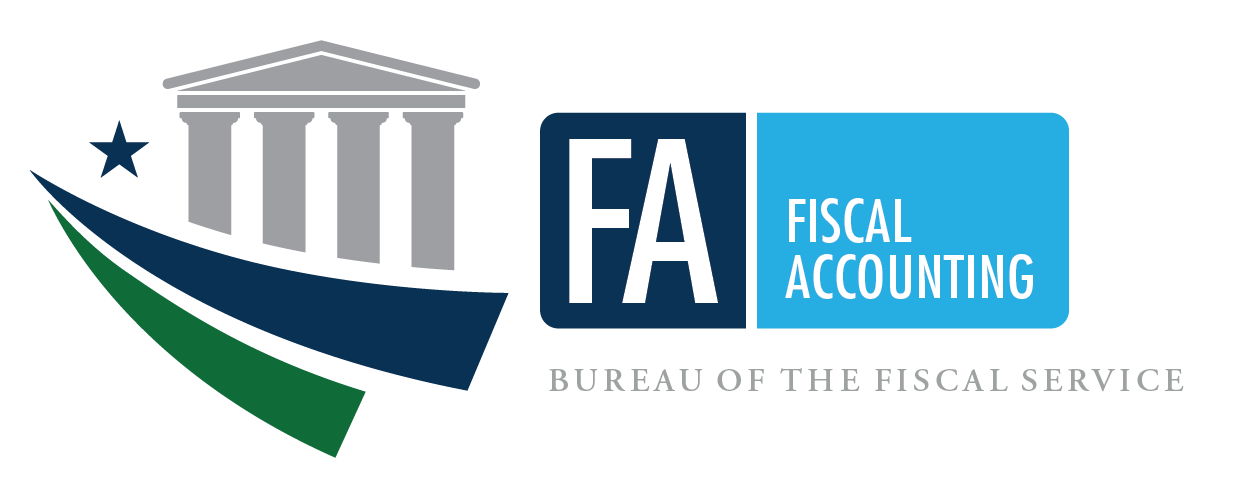 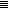 